29 мая – 226 лет со дня рождения Константина Николаевича Батюшкова!Два столетия отделяют нас от эпохи, в которую жил наш всемирно известный поэт, который был одним из самых образованных людей своего времени, входил в высшие культурные круги Петербурга и Москвы, принес в русскую поэзию изящность слога. На Вологодчине имя К.Н. Батюшкова увековечено и в названии одной из центральных улиц областной столицы, и в памятнике рядом с Вологодским кремлем. В центре города, на улице его имени, находится музей-квартира.В его честь проводятся великолепные празднества в Хантоново (под Череповцом), в Даниловском (под Устюжной), а также крупномасштабные литературные конференции.Похоронен поэт в Прилуцком монастыре – а это место не обходит ни один туристический маршрут.В Петербурге – а с этим городом тесно связан жизненный путь Батюшкова – на наб. Фонтанки, дом 25 (недалеко от Аничкова моста), установлена памятная доска. 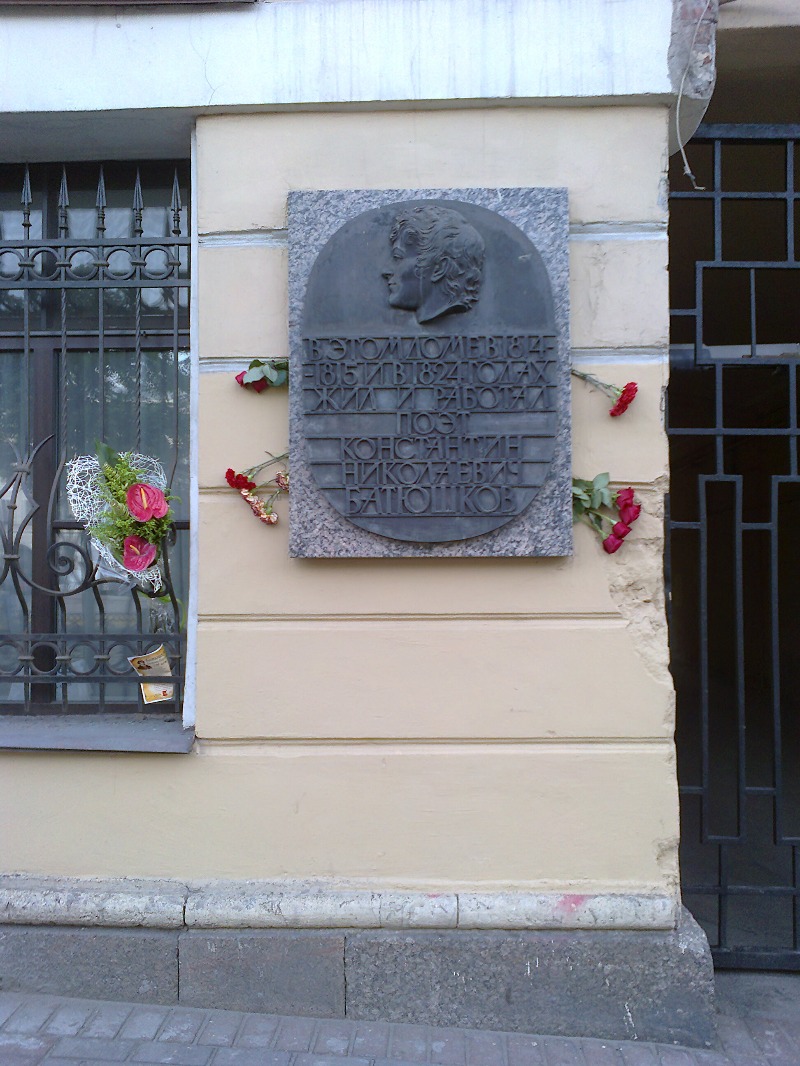 Именно здесь каждый год собираются земляки, чтоб почтить память поэта.29 мая сего года в 19 часов, собрались члены комитета по культуре Землячества, возложили цветы, провели небольшой митинг с чтением стихов. Завершилось мероприятие чаепитием в соседнем кафе. Встреча прошла очень тепло и сопровождалась демонстрацией сопутствующей литературы и рассказами о чествовании поэта на Вологодчине. 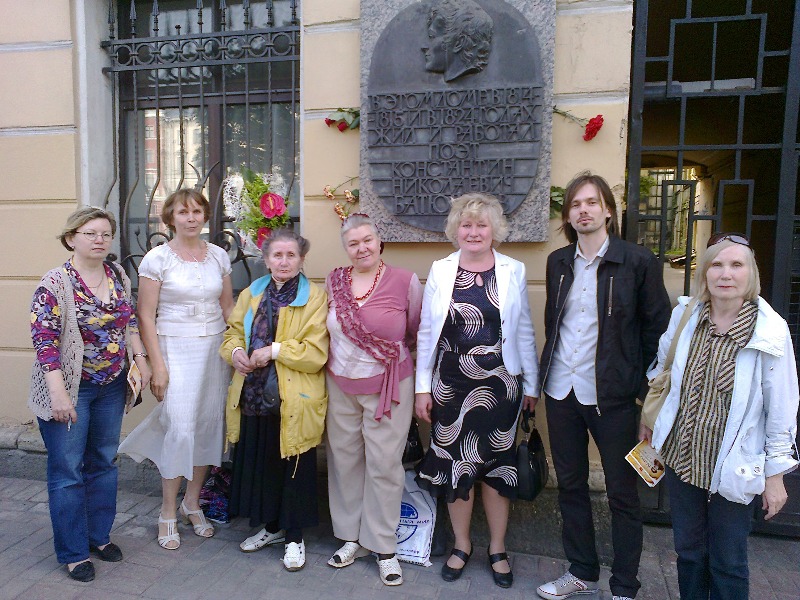 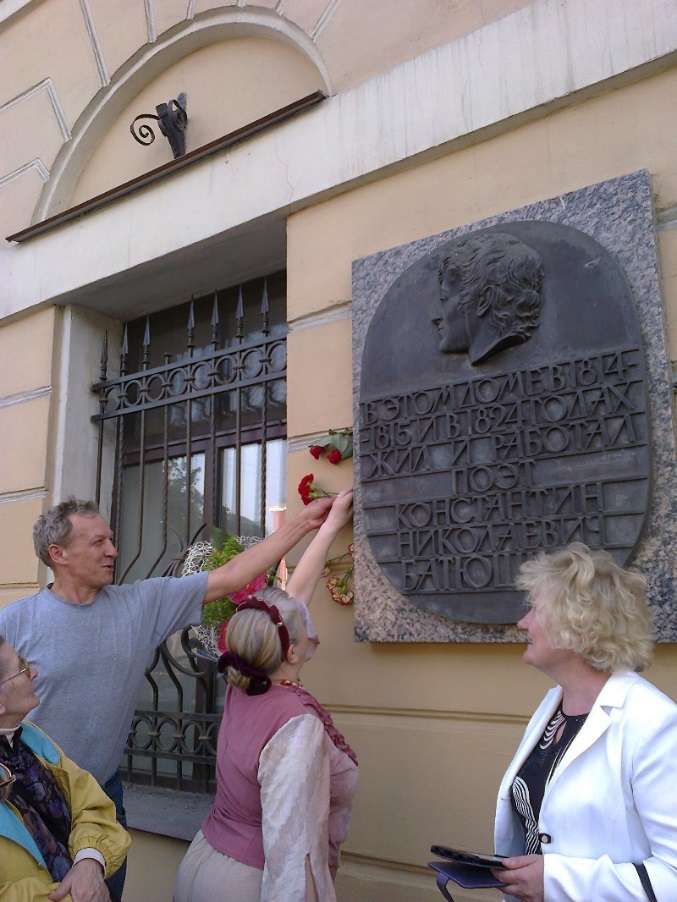 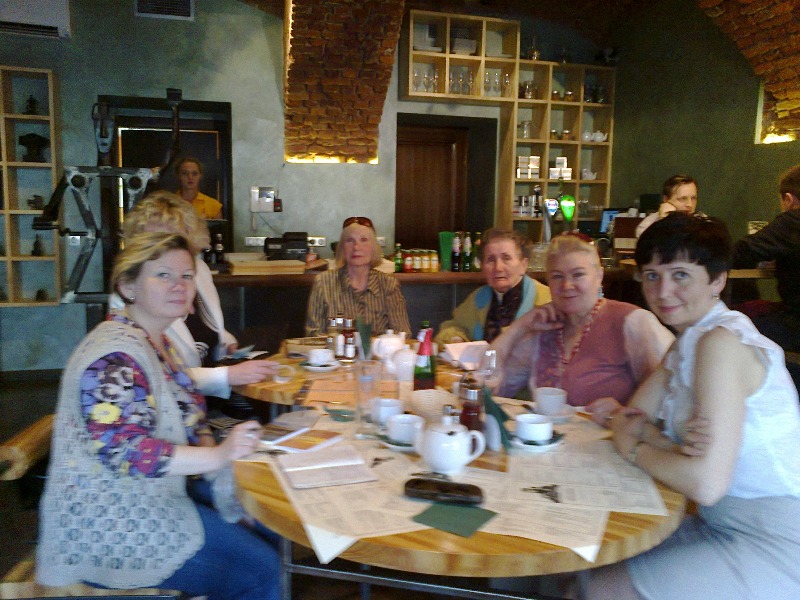 